                                                                        FCTS E-mail distribution and web posting: April 5, 2024FRANKLIN COUNTY TECHNICAL SCHOOL DISTRICT COMMITTEE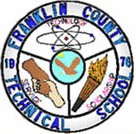 Date:		Wednesday April 10, 2024			Franklin County Technical School									82 Industrial BoulevardTime:    	7:00 P.M.						Turners Falls, MA  01376Phone:		413-863-4239						FAX:	413-863-2816This meeting may be held both remotely and in person in accordance with the Governor of Massachusetts’ March 12, 2020 Order Suspending Certain Provisions of the Open Meeting Law G.L. c. Section 20.To eliminate unauthorized individuals from entering the meeting the following protocols will be implemented:Contact Barb Williams at: bwilliams@fcts.us and submit your email and phone number that would beused to access the meeting for verification purposes.AGENDACALL TO ORDER	II.         APPROVAL OF MINUTES FOR THE REGULAR MEETING OF:  March 13, 2024	 III.	STUDENT ADVISORY REPORT: IV.	PUBLIC COMMENTSV.	STANDING COMMITTEES	Finance/Audit             2.    Curriculum3.	Policy	4.    Building & Grounds  VI.	NEW BUSINESS	ACTION ITEM: School Choice for the 2024-2025 school year	ACTION ITEM: Authorization to execute the Feasibility Study Agreement	ACTION ITEM: Feasibility Study Funding (AMENDED)	ACTION ITEM: Acceptance of Prudent Investment Rule	ACTION ITEM: Authorization to sign Engineering/Design Contracts	ACTION ITEM: FY2025 Budget Amendment	ACTION ITEM: FY2024 Budget Transfers	ACTION ITEM: Acceptance of FY2024 Grants	ACTION ITEM: Declaration of Surplus EquipmentVII.    	FCTS TEACHERS’ ASSOCIATION REPORT VIII.	PRINCIPAL'S REPORTIX.	SUPERINTENDENT’S REPORTX.	CHAIRPERSON'S REPORTXI		OTHER:  XII.	QUESTIONS/COMMENTS BY THE COMMITTEEXIII.	NEXT MEETING DATE – May 8, 2023  XIV.	ADJOURNThe listing of matters is those reasonably anticipated by the Chair which may be discussed at the meeting.  Not all items listed may in fact be discussed and other items not listed may also be brought up for discussion to the extent permitted by law.	 PUBLIC HEARING ON SCHOOL CHOICE AT 7:15 PM